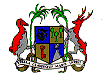 EMBASSY OF THE REPUBLIC OF MAURITIUS & PERMANENT MISSION TO THE UNITED NATIONS AND OTHER INTERNATIONAL ORGANISATIONSAMBASSADE DE LA REPUBLIQUE DE MAURICE ET MISSION PERMANENTE AUPRES  DES  NATIONS UNIESET DES AUTRES ORGANISATIONS INTERNATIONALESDECLARATION DE LA MISSION PERMANENTE DE LA REPUBLIQUE DE MAURICE AUPRES DES NATIONS UNIES, GENEVE, PENDANT L’EXAMEN PERIODIQUE UNIVERSEL DU LUXEMBOURGLe 04 mai 2023– 14 30 hrsMerci monsieur le Président,Maurice se réjouit des efforts du Luxembourg en matière des droits de l’homme, plus particulièrement en matière d’égalité de genre et le plan d’action national qui énumère les priorités du Luxembourg en ce sens.Par ailleurs, nous remercions le Luxembourg pour sa contribution financière au fonds d’affectation spéciale pour l’assistance technique à l’appui de la participation des pays les moins avancés (PMA) et des petits États insulaires en développement (PEID) aux travaux du Conseil des droits de l’homme. Dans un esprit de coopération, Maurice souhaiterait recommander au Luxembourg de renforcer les mesures dans la lutte contre le racisme et les discriminations, notamment la loi visant à soutenir le vivre-ensemble et lutter contre la discrimination à l’égard des non-ressortissants. Nous souhaitons un bon examen au Luxembourg.Je vous remercie monsieur le Président.